Карта урока для организации занятий с использованиемэлектронного обучения и дистанционных образовательных технологий5а технология Гудимова Татьяна ВасильевнаВопросы можно задать по адресу электронной почты tatgudimova@yandex.ru или в мессенджерах: WhatsApp (№89614030626) или в онлайн формате по ссылке    с 9 40 до 10 10 (время фактического проведения урока), с 13 00  до 14 00  (часы  неаудиторной  занятости,  проведение  индивидуальнойконсультации)Выполненное практическое задание необходимо предоставить в любом доступном формате (скан, фотография, документ MS Word; указывается вариант, которым владеет учитель и учащиеся (группы учащихся)):письмом на адрес электронной почты для обратной связи tatgudimova@yandex.ru;сообщением в WhatsApp №89614030626сообщением на странице в социальной сети (WhatsApp).УчительГудимова Татьяна ВасильевнаПредметТехнологияКласс5аДата проведения урока23.05.2020Тема урокаЧто такое рынок?	Основные изучаемые вопросыВы уже знаете, что общество использует различные варианты организации экономической жизни. Один из способов согласования экономической деятельности людей для решения главных экономических вопросов — рыночная экономика.Итак, сегодня на уроке мы будем говорить о рыночной экономике, рыночном механизме регулирования экономики.Вспомните, каковы основные черты рыночной экономики?Свободный обмен между продавцами и покупателями, стимулированный выгодой от сделки; частная собственность на экономические ресурсы; материальная ответственность участников рыночного обмена за результаты самостоятельно принятых решений (продавцы и покупатели затрачивают свои средства и рискуют ими).Рынок – совокупность экономических отношений, проявляющихся в сферах производства, распределения, обмена и потребления.Для нормальной деятельности рынку необходимы определённые условия.Условия функционирования рынка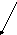 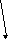 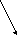 Свободное конкуренция свобода предпринимательскойценообразование деятельностиКонкуренция — соперничество, борьба за достижение лучших результатов в каком-либо деле.Слово «конкур» обозначает особый вид конных соревнований — преодоление различных препятствий. Более знакомое вам слово «конкурс» — состязание, соперничество за достижение определённых преимуществ. Вспомним: конкуренция, борьба между производителями товаров и услуг, существовала уже с первых шагов развития товарного производства. Каждый производитель стремился быстрее продать свой товар на рынке и получить прибыль на вложенные деньги. В рыночной экономике продавцы конкурируют друг с другом, стараясь привлечь как можно больше покупателей. Для этого они стремятся снижать цены, улучшать качество товаров, использовать рекламу.Ссылка на эл. платформуhttps://resh.edu.ru/subject/lesson/3309/start/Тип урокаОнлайнФорма обратной связиSkypeЗаданияЗаданияконспектДомашнее заданиеКакие функции выполняет рынок?Критерии оценивания«Отлично» - Конспект, ответы на вопросы устно, домашнее задание.«Хорошо» - Конспект, и домашнее задание.«Удовлетворително» - Домашнее задание.